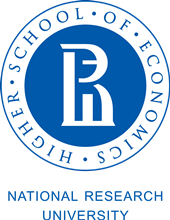 ADDENDUM №__toAcademic Exchange Agreementbetween ______________________________andNATIONAL RESEARCH UNIVERSITY HIGHER SCHOOL OF ECONOMICS dated as of ________________(further –the «Addendum» )ДОПОЛНИТЕЛЬНОЕ СОГЛАШЕНИЕ №__к Соглашению об академическом обмене между ____________________________________и НАЦИОНАЛЬНЫМ ИССЛЕДОВАТЕЛЬСКИМ УНИВЕРСИТЕТОМ«ВЫСШАЯ ШКОЛА ЭКОНОМИКИ»от ________________(далее – «Дополнительное соглашение»)_______________________________(university), _____ (city), ________ (country), hereinafter, referred to as ______, represented by____________ (name, position), acting on the basis of___________ (document authorizing the representative to sign the Addendum: document name, No. and date of issue),	and the National Research University Higher School of Economics, Moscow, Russia, hereinafter referred to as “HSE University”, represented by Vice Rector Ivan Prostakov, acting on the basis of the Power of Attorney dated 28 May 2019 № 6.13-08.1/2805-09, hereinafter jointly referred to as the” Parties”/Universities”, and separately as the “party”/“university”, have concluded the Addendum to the following:1. Parties agreed to amend to the Academic Exchange Agreement (further –the «Agreement») as follows:1.1. Read the Subject of the Academic Exchange Agreement as follows:«Subject to the availability of suitable candidates, each party will send up to ___ students per one academic year for one semester-long study from its Bachelor, Master and Doctoral programmes (in the fields of) ___________________________ (name of the faculty, the programme or the field) of HSE University and ___________________________(name of the partner university’s department).Each party must keep a record of the students sent and accepted during any given year, and will strive to maintain a balance of exchange students within the duration of the agreement. »1.2. Add the following to point ___ of the Agreement:“The host university shall assist students in finding appropriate accommodation, including the provision of places at the university’s dormitory, if available”.1.3. Add the following to point ___ of the Agreement:«The Parties hereby consider this Agreement to be a declaration of intent that entails no obligation to the Parties to engage in a collaboration agreement, or financial obligations. Furthermore, both Parties understand that nothing in this Agreement limits the rights and powers of the Parties. In any case, this Agreement shall be applicable insofar as it does not conflict with the respective national legislation of the Parties».«Throughout the term of the Agreement, the Parties may share information with respect to the fulfilment of their respective obligations. Communication between the Parties shall be carried out in electronic form relying on the contact details provided in the Agreement. If, during the term of this Agreement and upon its termination, neither Party states otherwise, the obligations hereunder shall be deemed fulfilled by the Parties, provided that the Parties have no mutual material claim».1.4. Add the following to point ___ of the Agreement:”The Parties hereby guarantee that they will request and process personal data (hereinafter, “PD”), including PD that is transmitted orally, only to the extent deemed necessary for properly exercising the provision of this Agreement and as per the applicable laws. The Parties hereby agree that any failure to provide the necessary PD can make it partially or completely impossible to fulfil the terms and conditions of this Agreement. PD can be processed for statistical purposes (provided that the PD should be processed in an anonymized form) and consequently disclosed to public authorities and individuals in those cases established by relevant legislation.”1.5. Read point ___ of the Agreement as follows: «Each student is required to have adequate health and accident insurance, which includes repatriation provisions and covers the whole period of the Student’s stay in the host country. A confirmation of adequate insurance coverage shall be submitted to the respective International Offices of both universities»1.6. Read point ___ of the Agreement as follows:«Exchange students may be admitted to any course offered by the host university, as well as an HSE University’s course in Russian as a foreign language (up to 216 academic hours in total (6 credit points, equivalent to 6 ECTS), subject to the prior approval of the home university, other requirements imposed by the home university, specific requirements of the host university’s syllabus and availability of places. Students should take at least 50% of courses offered by the department of the host university, as specified in the Agreement»1.7. Read point ___ of the Agreement as follows:«The obligations of the Parties under this Agreement do not extend to the spouses or family members of students, academic staff members and researchers. The expenses of accompanying spouses and family members shall be the responsibility of the persons mentioned above».1.8. In the Appendix A of the Agreement change the contact details of coordinators and read them as follows: The Coordinators of this exchange programme are the following.HSE University:Incoming and outgoing student mobility:Department: NamePositionAddress: Tel.: Incoming student mobilityE-mailWebsite: Outgoing student mobilityE-mail: Website (partner university) ____________________________Incoming and outgoing student mobilityDepartment: Name: Position: Address: Tel.: E-mail1.9. Both Parties agree to extend the Agreement for a further ________ term from the period of expiry and in the future to base a renewal on new mutually signed agreement.1.10. The rest of the Agreement remains in full force and effect.1.11. This Addendum shall be valid and binding upon its signing by both parties starting from the latest signing date and shall be considered as an essential part of the Agreement. This Addendum is executed in Russian and English in two equally legal copies.________________________________(университет), ______(город), ________(страна), в последующем именуемый «______» в лице ____________(должность) ___________(ФИО), действующего на основании ___________________ (реквизиты документа, дающего основание представителю подписывать настоящее Соглашение, название документа, дата и № _____и Национальный исследовательский университет «Высшая школа экономики», Москва, Россия, в последующем именуемый «НИУ ВШЭ», в лице проректора Ивана Валериевича Простакова, действующего на основании доверенности от 28.05.2019 № 6.13-08.1/2805-09, далее по тексту совместно и по отдельности именуемые «стороны/университеты», «сторона/университет», заключили настоящее Дополнительное соглашение о нижеследующем:1. Стороны договорились внести следующие изменения в Соглашение об академическом обмене (далее – «Соглашение»)1.1. Читать предмет Соглашения об академическом обмене в следующей редакции:«При условии наличия подходящих кандидатов каждая из сторон может направить в течение года не более ___ студентов на семестр из числа обучающихся по программам бакалавриата, магистратуры и аспирантуры (в области) ___________ НИУ ВШЭ и _____________________________(название подразделения партнерского университета).Каждая сторона будет ежегодно вести учет направляемых Студентов и прилагать усилия к поддержанию баланса по числу направляемых по обмену студентов в течение срока действия соглашения.»1.2. Дополнить пункт ___ Соглашения следующим содержанием:«Принимающий университет окажет возможное содействие студенту в поиске подходящего жилья, включая предоставление места в общежитии университета, при наличии такой возможности.»1.3. Дополнить пункт ___ Соглашения следующим содержанием:«Стороны рассматривают данное Соглашение как декларативный документ, не влекущий обязательств по договору о совместной деятельности и не предполагающий возникновение финансовых обязательств. Стороны также исходят из того, что никакие действия в рамках данного Соглашения не могут ущемлять полномочия и права Сторон. Во всех случаях данное Соглашение применятся только в части, не противоречащей национальному законодательству Сторон».«В период действия Соглашения Стороны могут обмениваться информацией о выполнении обязательств. Взаимодействие осуществляется в электронной форме по указанным в Соглашении контактам. Если в течение срока действия настоящего Соглашения и по его окончании одна из Сторон не заявит иного, обязательства сторон считаются выполненными при отсутствии взаимных материальных претензий.»1.4. Дополнить пункт ___ Соглашения следующим содержанием: «Обе стороны гарантируют, что будут запрашивать и обрабатывать персональные данные (далее – ПДн), в том числе передаваемые в устной форме, только в той мере, которая необходима для осуществления деятельности, предусмотренной в настоящем Соглашении, и в соответствии с применимым законодательством. Стороны соглашаются, что непредоставление необходимых ПДн может привести к частичной или полной невозможности выполнения условий настоящего Соглашения. ПДн могут обрабатываться в статистических целях (при условии их использования в анонимной форме), и передаваться органам государственной власти и частным лицам в установленных законом случаях»1.5. Читать пункт ___ Соглашения в следующей редакции:«Каждый студент обязан предоставить полис медицинского страхования и страхования от несчастных случаев установленного образца, содержащий положения о репатриации и покрывающий весь период пребывания студента в принимающей стране. Документы, подтверждающие наличие соответствующего полиса страхования, должны быть предоставлены в международные отделы обоих университетов».1.6. Читать пункт ___ Соглашения в следующей редакции:«Студенты могут быть привлечены в рамках обучения по программе обмена на любой курс принимающего университета, а также на один курс русского языка как иностранного в НИУ ВШЭ (не более 216 академических часов, 6 зачетных единиц (кредитов) эквивалентны 6 кредитам в системе ECTS), при условии получения согласия направляющего университета, а также при соблюдении иных требований направляющего университета, специфики учебной программы принимающего университета и наличия свободных мест. При этом не менее 50% курсов студенты должны выбрать из числа курсов, предлагаемых подразделением принимающего университета, обозначенном в Соглашении.»1.7. Читать пункт ___ Соглашения в следующей редакции:«Обязательства сторон по настоящему Соглашению не распространяются на супругов/ членов семей студентов, преподавателей или научных работников. Расходы сопровождающих супругов и членов семей вышеуказанные лица покрывают самостоятельно».1.8. В Приложении А изменить данные координаторов и читать их в следующей редакции: Координаторы программы обменаНИУ ВШЭВходящая и исходящая студенческая мобильность:Подразделение: Имя: Должность: Адрес: Тел: Входящая студенческая мобильностьE-mail: СайтИсходящая студенческая мобильностьE-mail: Сайт (партнерский университет)______________________________Входящая и исходящая студенческая мобильность:Подразделение: Имя: Должность: Адрес: ТелE-mail: 1.9. Стороны договорились о продлении Соглашения сроком на ____ года с момента окончания предыдущего срока, а в дальнейшем при продлении подписывается новое соглашение.1.10. Все остальные условия Соглашения остаются без изменений.1.11. Настоящее Дополнительное соглашение вступает в силу с момента подписания обеими сторонами, начиная с последней даты подписания, и является неотъемлемой частью Соглашения об академическом обмене. Дополнительное соглашение составлено на русском и английском языках в двух экземплярах, имеющих одинаковую юридическую силу. Signed on Behalf of / Подписи Сторон:Signed on Behalf of / Подписи Сторон:____(university’s name) / ____ (наименование университета)(legal address) / (Юр. адрес)campus __________________(to fill in if the agreement refers to a particular campus)_________________________________ (name, position) /_____ (имя, должность)Дата / Date __________________Acknowledged by / Согласовано:_________________________________ (name, position) /_____ (имя, должность)Дата / Date _______________НАЦИОНАЛЬНЫЙ ИССЛЕДОВАТЕЛЬСКИЙ УНИВЕРСИТЕТ«ВЫСШАЯ ШКОЛА ЭКОНОМИКИ» /NATIONAL RESEARCH UNIVERSITYHIGHER SCHOOL OF ECONOMICSРоссия, 101000, г. Москва, ул. Мясницкая, 20 /20 Myasnitskaya Ulitsa, Moscow, Russia, 101000Простаков Иван Валериевич, проректор___________Ivan Prostakov, Vice RectorДата / Date __________________Acknowledged by / Согласовано:_________________________________ (name, position) /_____ (имя, должность)Дата / Date _______________